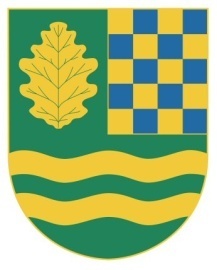 S v o l á v á m podle ustanovení § 92 zákona č. 128/2000 Sb., o obcích, ve znění pozdějších předpisůřádné  zasedání  č. 1/2018 „Zastupitelstva obce Nový Vestec“ na den :  29. 1.  2018  od 18.30 hod., které se bude konat v zasedací místnosti OÚ.Návrh programu : Výzva a zadávací dokumentace – vybudování varovného a výstražného systému ochrany před povodněmi pro obec Nový Vestec, digitální povodňový plán obce.Pojištění obecního majetku.Smlouva o pronájmu pozemku.Závěr. V Novém Vestci dne :  18.1.2018															Martin Šubrt							 starosta obce Nový VestecVyvěšeno :	22.1. 2018Svěšeno :	29.1. 2018